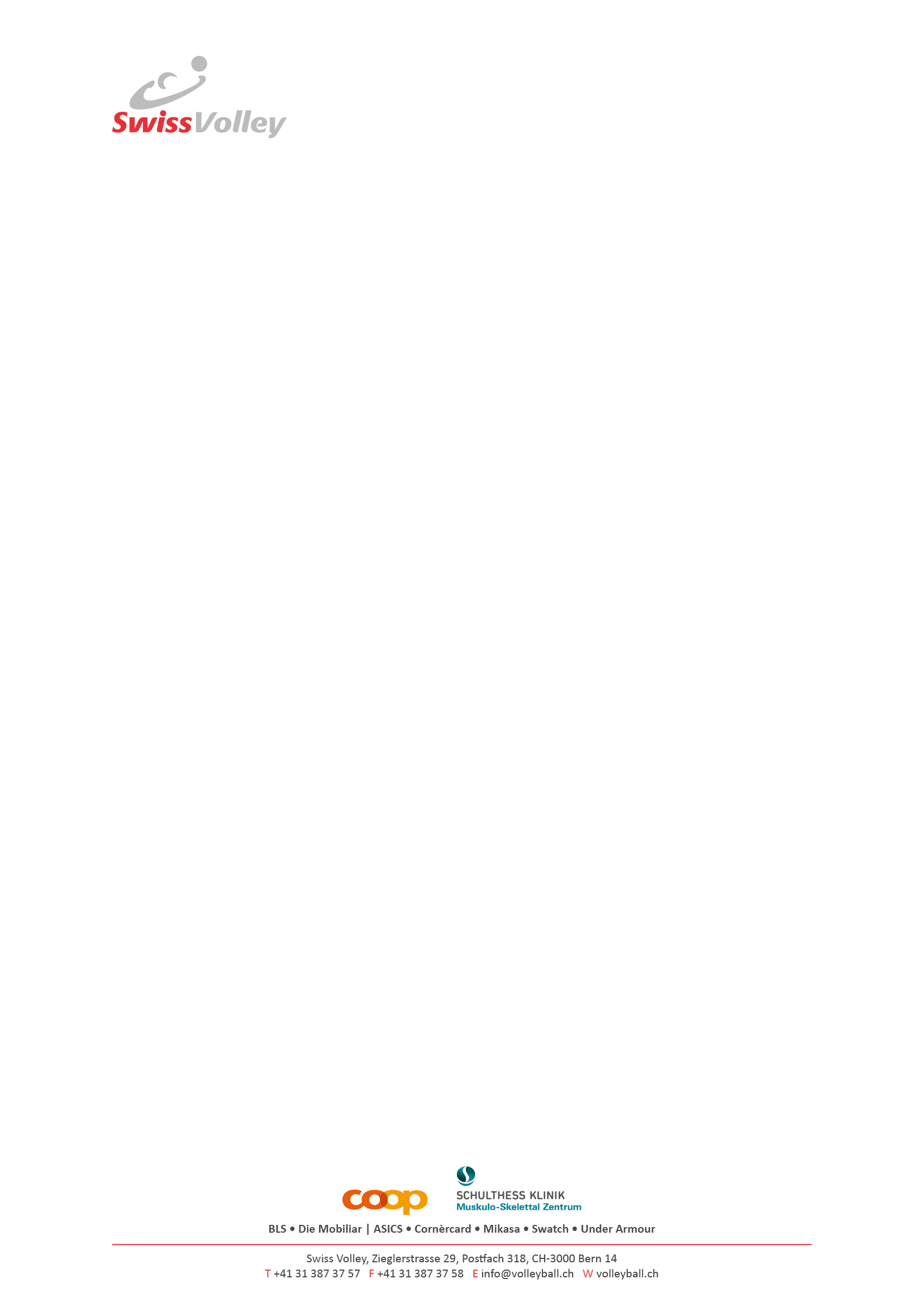 Clublizenzierung NL A - 2016/2017Selbstdeklaration IDer unterzeichnete Club, welcher mit dem beantragten Team die NL A-Meisterschaft antreten will, bestätigt folgende Angaben: Ja! Die Lohn- und Prämienzahlungen sowie Spesenentschädigungen sind per 30.04.2016 vollumfänglich an den Arbeitnehmer bezahlt worden. Nein! Per 30.04.2016 sind Lohn- und Prämienzahlungen/Spesenentschädigungen von total CHF        offen.  Vorgesehene Bezahlung:   /  /    Erklärung/BegründungInfrastrukturFolgende Leistungen stehen in der Halle       zur Verfügung: (Bei mehreren Spielhallen, bitte ein neues Formular ausfüllen)Falls die jeweilige Dienstleistung zum jetzigen Zeitpunkt nicht vorhanden ist, dann bitte das hintere Feld (geplant für     ) ausfüllenInternetzugang (mind. 2 Mbit/s upload):	 RJ45-Anschluss 				->	geplant für      	 Wifi						-> 	geplant für       Medienarbeitsplätze 				-> 	geplant für      	(Pult, Stuhl und Verbindung mit dem Netzwerk)	 Sanitätszimmer inkl. Eis				-> 	geplant für      (für Antidopging und medizinische Notfälle)		Bemerkungen:      Ort, DatumName, Vorname (Blockschrift)UnterschriftOrt, DatumName, Vorname (Blockschrift)Unterschrift